 SCHEDA DOCENTE Attività Relative all’ A.S. 2018/2019Docente:________________________________Servizi e/o incarichi prestati in questa istituzione scolasticaCertificazioni conseguite (linguistiche, informatiche etc.) Attività di formazioneDATA										FIRMA_____________________  						____________________________Istituto Comprensivo "Villa Lina - Ritiro - " Scuola ad indirizzo musicaleScuola dell’Infanzia – Scuola Primaria – Scuola Secondaria di 1°gradoVia Sila 29 – 98121 - MESSINA Tel.-Fax : 090.363578  Tel. 090.362387Cod. Mecc. MEIC871006 - C.F. 97093380836 – meic871006@istruzione.it -  www.icvillalinaritiro.edu.it TipologiaDenominazioneFunzione svoltaOre servizioIncarico fiduciarioFunzione strumentaleReferente commissioneComponente commissioneCoordinatore C. di classeSegretario C. di classeReferente progetto istitutoDocente progetto istitutoDocente corso PON/PORTutor corso PON/PORDirettore laboratorioReferente nucleo e/o DipartimentoReferente attivitàTipologia titoloDenominazione LivelloData conseguimentoFORM.INTERNA(a cura dell’istituto)/FORM.ESTERNATitolo del corsoLuogo di svolgimentodal / alTot. oreAttestato/verbale form F.I.       F.E. si  no F.I.       F.E. si  no F.I.       F.E. si  no F.I.       F.E. si  no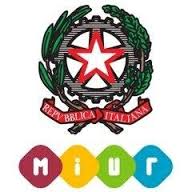 